Просмотр открытого урока на портале  «ПроеКТОрия»Тема « Моя профессия – моя история»На данном уроке обучающиеся узнали о том, что Великая Отечественная война коснулась почти каждую семью в нашей стране, и что  подвиг наших предков повлиял на мир,  в котором мы живём.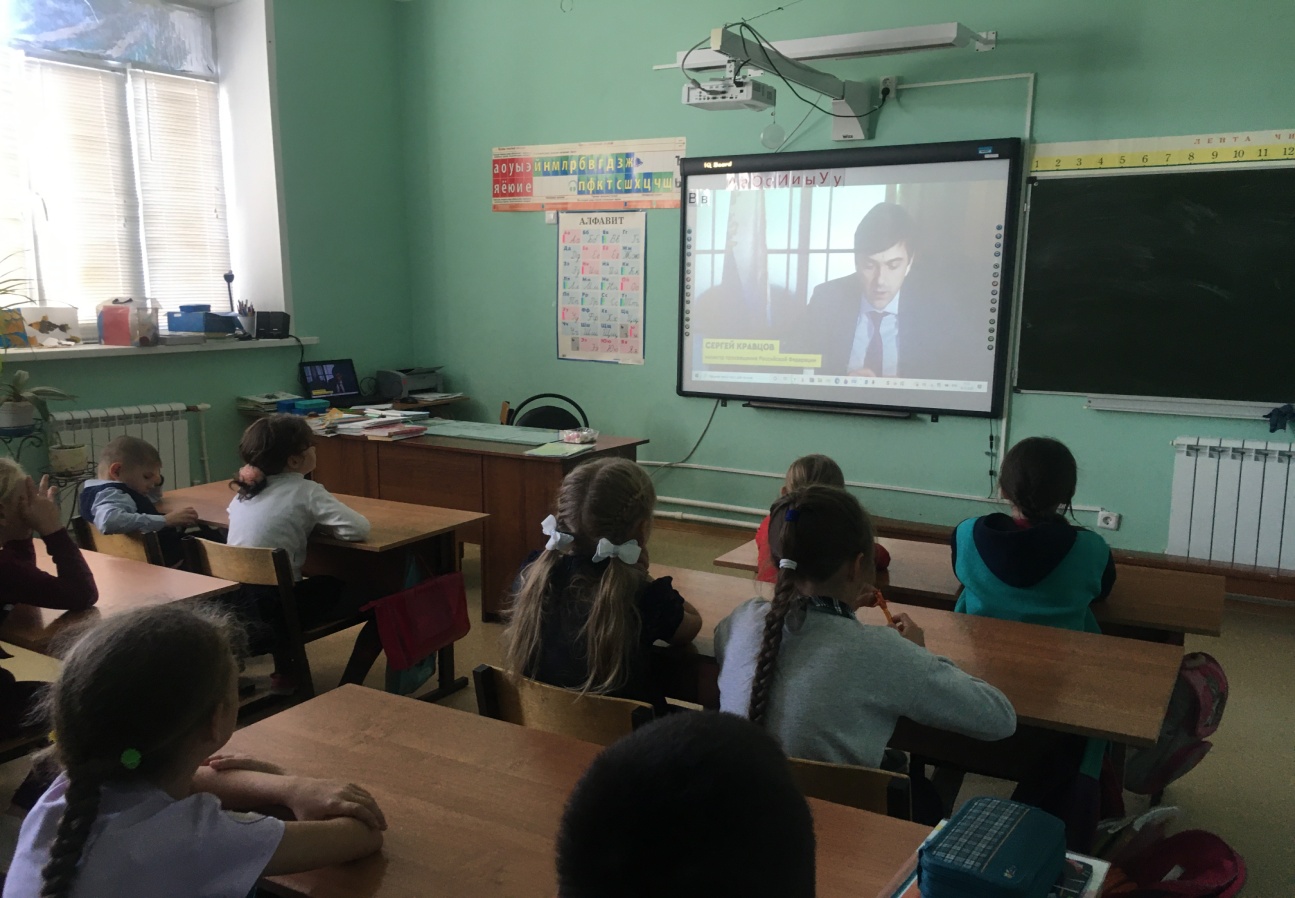 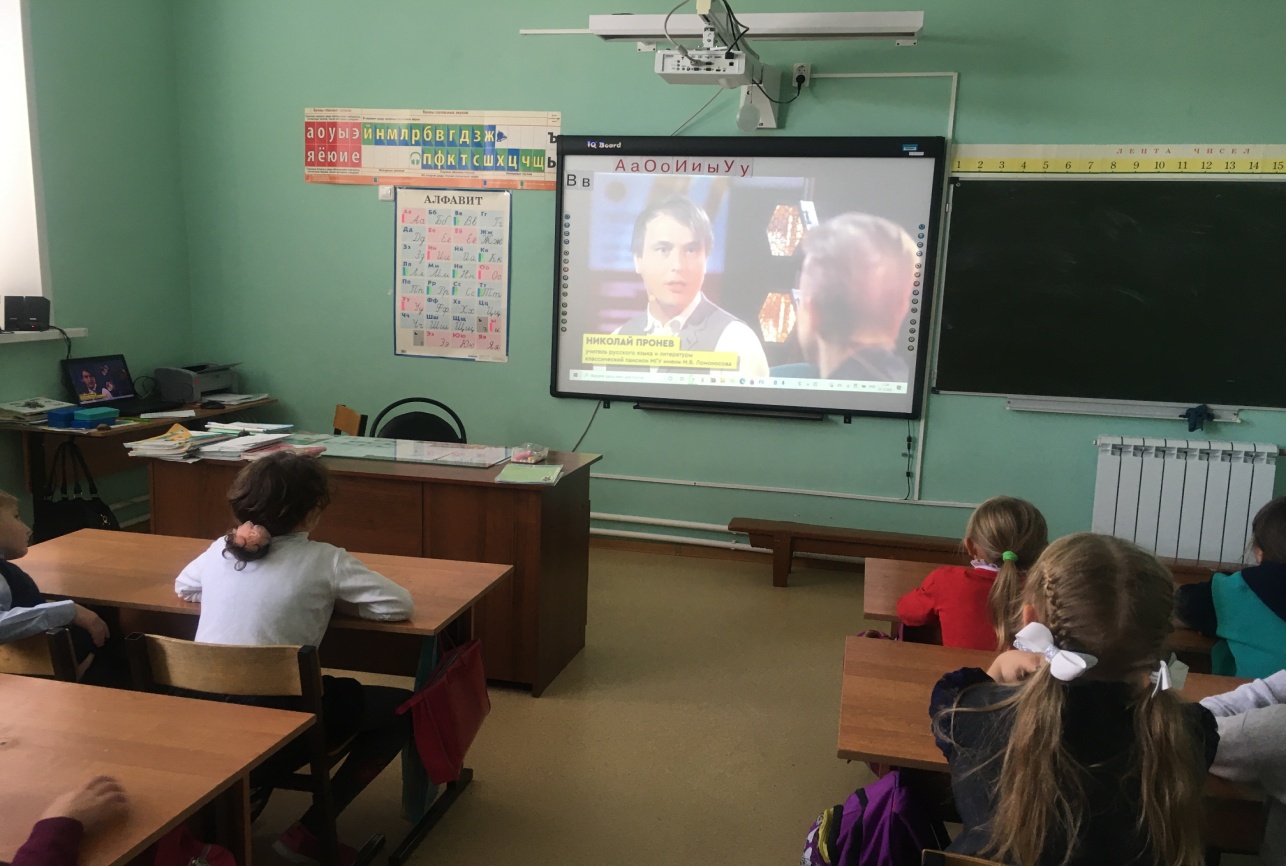 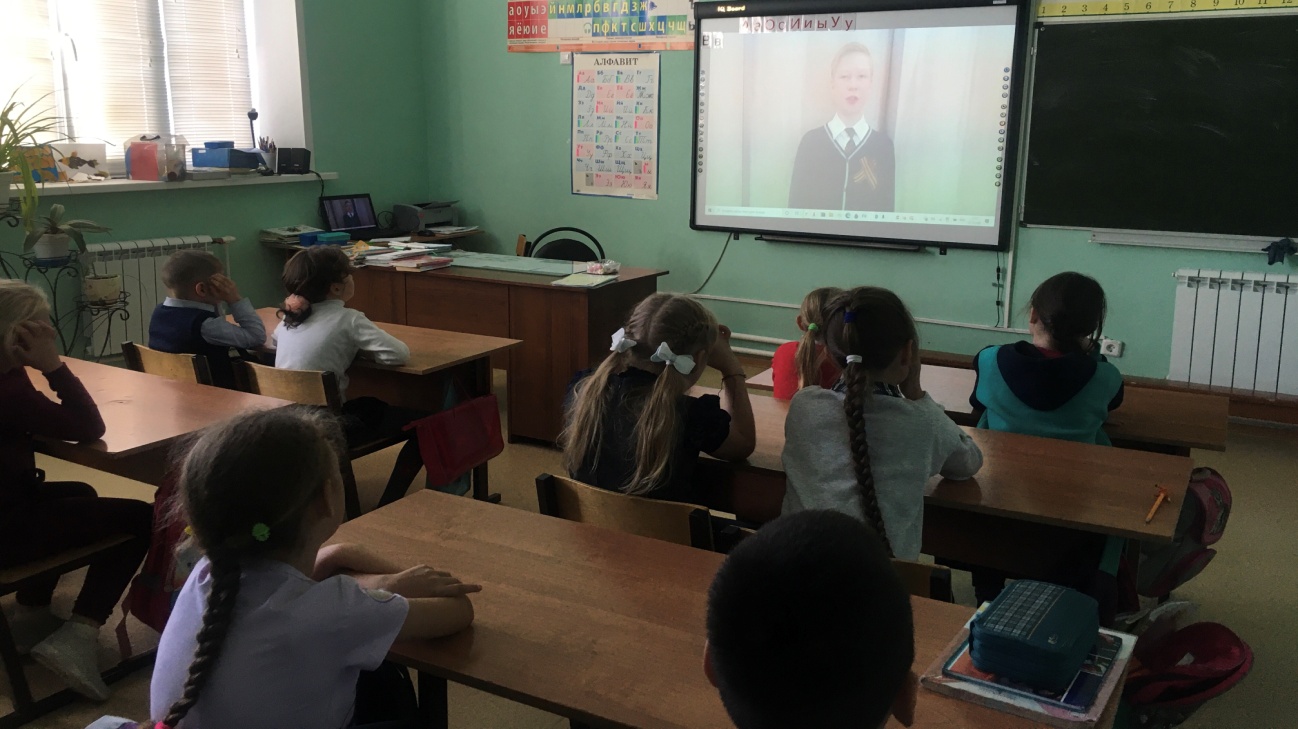 